Le certificat numérique national (Luxembourg)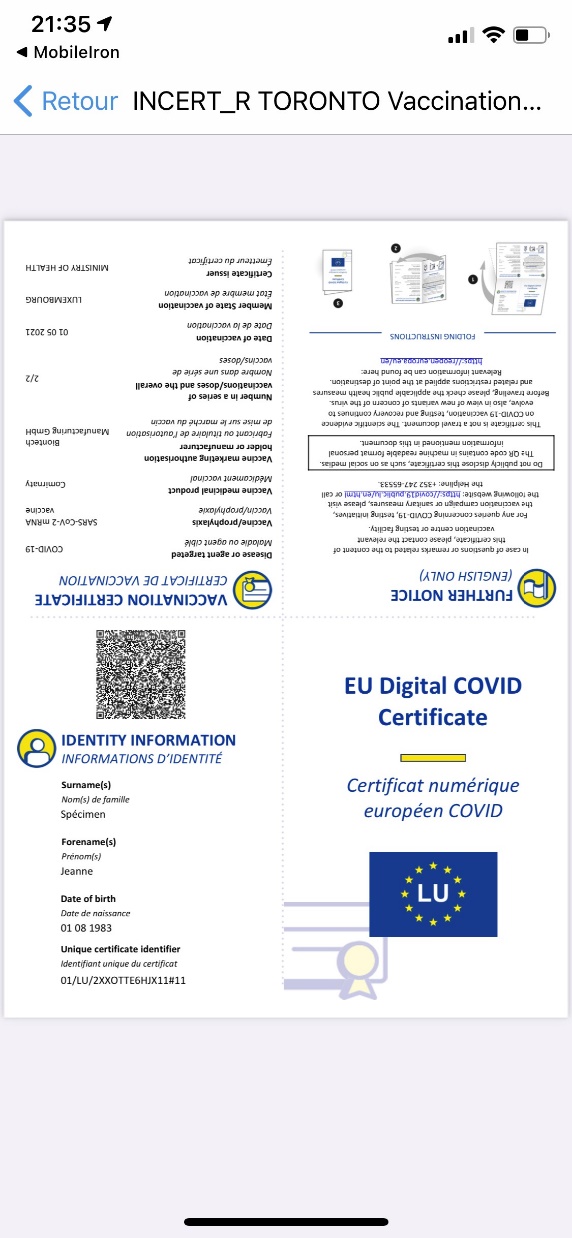 